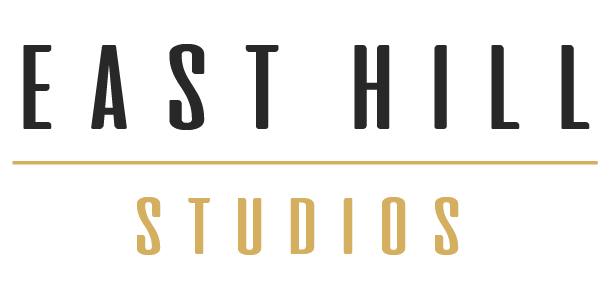 82A East Hill, Colchester, Essex, CO1 2QW | Tel: 07780 432342 | Email: team@easthillstudios.co.ukEast Hill Studios is committed to:Sustaining and developing a vibrant environment which allows creatives to work withinCreating opportunity by offering an active, supportive community of creatorsDeveloping and maintaining a network of professional artists, creators and designersCreating a shared ethos of family, socialisation, care for one another and professionalism Offering the highest quality studio space, amenities, cleanliness and managementApplication Process:Complete and send the application form (digitally, by post or by hand – we welcome you dropping by)Arrange a visit to the studiosDiscuss work space and further requirementsEmail completed form to:team@easthillstudios.co.ukOr post to:
82A East Hill
Colchester
Essex
CO1 2QWApplications are reviewed and assessed as soon as possible. After the application has been reviewed, the applicant will be contacted shortly after.Artist applications are assessed with reference to the following application criteria:An active commitment to their practice/workClear intentions and ambitions for the future development and direction of their workAn engagement with professional practiceHow work space at East Hill Studios will benefit their practiceA willingness to contribute to the ethos of East Hill StudiosA desire to be part of a community of artistsStudios will be allocated in order of acceptance, to suit the requirements of the applicant where possibleIf not applicable, please leave blank.Do you have any specific requirements? For example, studio size, power supplies, etc.Please give the detail of at least one reference – professional reference required (tutor, lecturer, current/previous landlord, employer, etc.) Please ask referee to forward reference to: team@easthillstudios.co.uk      East Hill Studios Application FormPlease tell us how you heard about this vacancy:Personal detailsLast name:First name:Address:Postcode:Home Telephone No. Daytime Contact No.E-mail address:    2. Further DetailsIntended use of studio (painting, textiles, media, etc):Link(s) to portfolio or website:Social media sites acceptable3.  Information in support of your applicationSkills, abilities and experiencePlease use this section to demonstrate why you think you would be suitable to join the East Hill Studios family. Please include all relevant information that you think may support your application.ReferencesName of referee and relationship to you:Address:Email:                                                                         Tel:                                                                              DeclarationStatement to be signed by the applicantPlease complete the following declaration and sign it in the appropriate place below. If this declaration is not completed and signed, your application will not be considered.I confirm that all the information given by me on this form is correct and accurate and I understand that if any of the information I have provided is later found to be false or misleading, any offer of tenancy may be withdrawn or tenancy period terminated. Signed:Date: